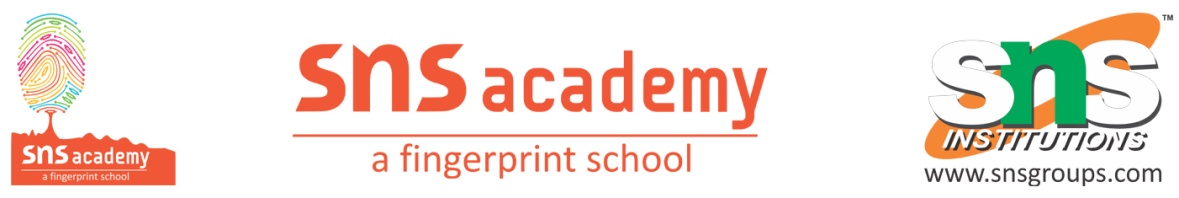 CHEMISTRY1. Classify following as pure substances and mixtures – Air, glucose, gold, sodium and milk.2. What is the difference between precision and accuracy?3. Define one atomic mass unit (amu).4. What is the value of one mole?5. At NTP, what will be the volume of molecules of 6.023 x 1023 H2?6. 1L of a gas at STP weighs 1.97g. What is molecular mass?7. The substance which gets used up in any reaction is called --------------8. What is 1molal solution?9. How can we say that sugar is solid and water is liquid?10.What will be the mass of one atom of C-12 in grams?11.  If 4 g of NaOH dissolves in 36 g of H2O, calculate the mole fraction of each component in the solution. Also, determine the molarity of solution (specific gravity of solution is 1g ml-1)12. In the reaction 2A + 4B → 3C + 4D, when 5 moles of A react with 6 moles of B, then(i) Which is the limiting reagent?(ii) Calculate the amount of C formed?13. Match the following:14. Calcium carbonate reacts with aqueous HCl to give CaCl2 and CO2 according to the reaction given below:CaCO3 (s) + 2HCl (aq) → CaCl2(aq) + CO2(g) + H2O(l)What mass of CaCl2 will be formed when 250 mL of 0.76 M HCI reacts with 1000 g of CaCO3? Name the limiting reagent. Calculate the number of moles of CaCl2 formed in the reaction.15. Calculate molecular mass of –a.C2H6   b.C12H22O11  c.H2SO4  d. H3PO4(i) 88 g of CO₂(a) 0.25 mol(ii) 6.022 x 1023 molecules of H2O(b) 2 mol(iii) 5.6 litres of O, at STP(c)1 mol(iv) 96 g of O(d) 6.022 x 1023 molecules(v) 1 mol of any gas(e) 3 mol